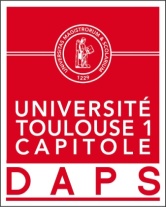                                 Gaétan BRAUSport de Haut niveau                             RugbyFormation : TSEAnnée d’étude : Licence 2 Economie/GestionCatégorie : sportif de bon niveau national (SBNN)Club de compétition : Colomiers RugbyNiveau : NationalPoste occupé : CentreEntraineur de Club : Jours d’entraînements : 